Mardi  9 juin 2020Matin 1- Dictée flash du jour 2Leur dicter et à faire dans le cahier violet puis corriger les fautes en vert.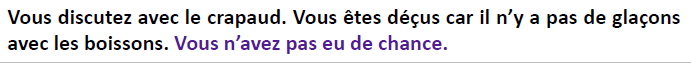 2- Etude De la Langue, EDL jour 2 :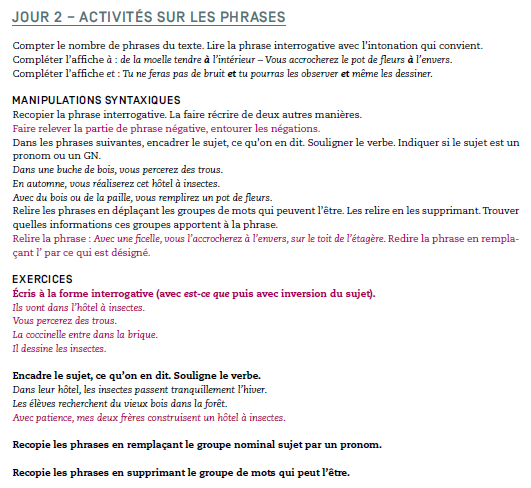 CE1 = ex.3 			CE2 = ex. 2 et 3 + Orthographe : faire la feuille d’exercices sur les valeurs de la lettre « S ».3- Mathématiques : 		Faire la séance 1 S1 seulement.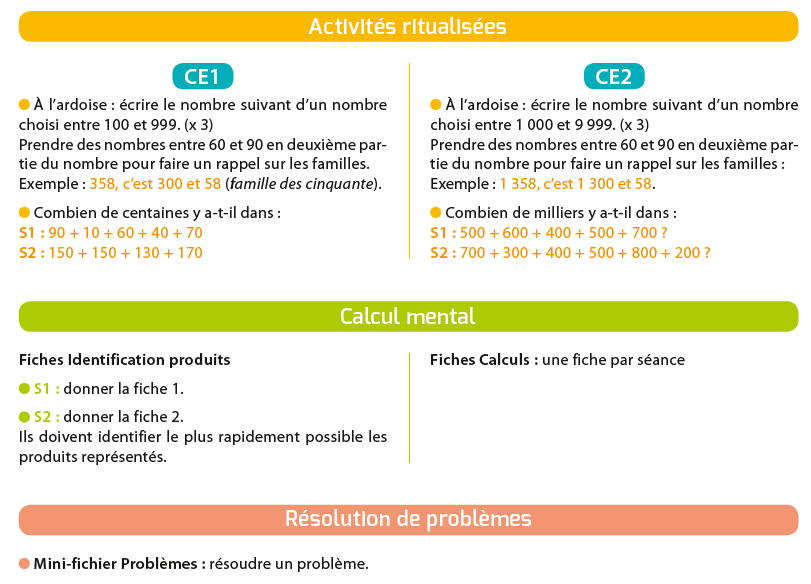 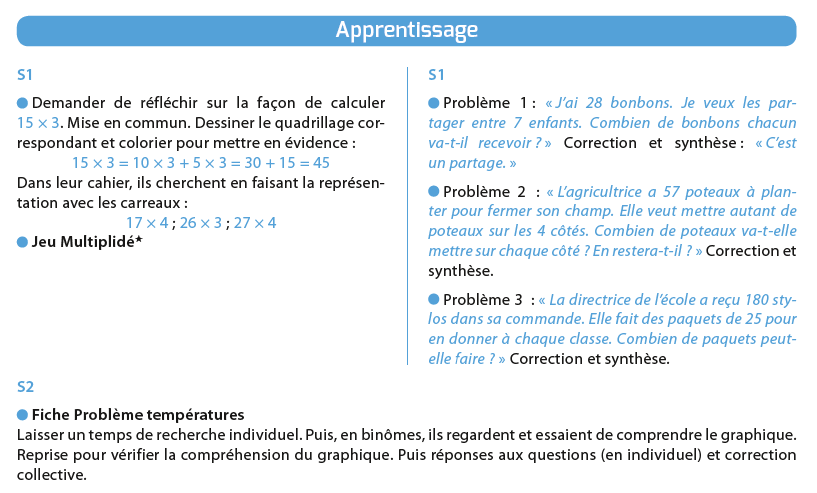 Après-midi1- 30 minutes de lecture  2-Espace :	3- Ecriture :	Avancer d’une page dans le cahier d’écriture.Ce1 :E3 : les paysages de montagnesCe2 :E3 : de ma commune à ma région- Document Les paysages de montagnes : faire la séance  2.- lire la fin de la leçon E3,- sur la carte de la région, chercher notre département et repasser ses limites en orange et repasser celles de la région en rose,- sur la carte de France, chercher notre région et repasser ses limites en rose.- on commence à découper dans le document Mon lap book de géographie : le cercle de ma commune : j’y colle l’image correspondante et j’écris sans faute son nom, idem avec mon département, idem avec ma région. on garde bien le reste de côté pour plus tard.